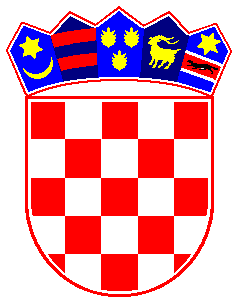      REPUBLIKA HRVATSKAŠIBENSKO-KNINSKA ŽUPANIJA			                                     OPĆINA CIVLJANE       OPĆINSKI NAČELNIKTemeljem članka  9. stavak 2.  Zakona o plaćama u lokalnoj (regionalnoj) samoupravi (Narodne novine br. 28/10), i članka 46. Statuta Općine Civljane („Službeni vjesnik Šibensko-kninske županije“, broj 9/09, 3/11, 4/13, 5/13, 9/17, 2/18 i 4/20), Općinski načelnik Općine Civljane,  dana 15. listopada 2020. godine, donosi			O D L U K U	
                         o osnovici za obračun plaće službenika i namještenika                               Jedinstvenog upravnog odjela Općine Civljane					Članak 1.Osnovica za obračun i isplatu plaće službenicima i namještenicima Jedinstvenog upravnog odjela Općine Civljane iznosi 4.062,50 kuna  bruto. Ovom Odlukom određuje se koeficijent za obračun plaća službenika i namještenika u Jedinstvenom upravnom odjelu Općine Civljane.                                                                Članak 2.Danom stupanja na snagu prestaje važiti Odluka o osnovici za obračun plaće i službenika  i namještenika u Jedinstvenom upravnom odjelu Općine Civljane,  KLASA: 120-01/20-01/1, URBROJ:2182/13-02-20-1, od 08.01.2020.  („Službeni vjesnik Šibensko-kninske županije“) broj: 2/20.                                                              Članak 3.Ova Odluka stupa na snagu osmog dana od dana objave u „Službenom vjesniku Šibensko-kninske  županije“ KLASA: 022-04/20-01/1URBROJ: 2182/13-02-20-1Civljane, 15. listopada 2020.godineOPĆINSKI NAČELNIKPetar Preočanin, v.r.